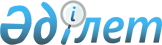 2022-2023 оқу жылына жоғары және жоғары оқу орнынан кейінгі білімі бар кадрларды даярлауға арналған мемлекеттік білім беру тапсырысын бекіту туралыЖамбыл облысы әкімдігінің 2022 жылғы 5 тамыздағы № 178 қаулысы. Қазақстан Республикасының Әділет министрлігінде 2022 жылғы 6 тамызда № 29035 болып тіркелді
      "Білім туралы" Қазақстан Республикасы Заңының 6-бабы 2-тармағының 8) тармақшасына сәйкес Жамбыл облысының әкімдігі ҚАУЛЫ ЕТЕДІ:
      1. 2022 - 2023 оқу жылына жоғары және жоғары оқу орнынан кейінгі білімі бар кадрларды даярлауға арналған мемлекеттік білім беру тапсырысы осы қаулының 1, 2 - қосымшаларына сәйкес бекітілсін.
      2. "Жамбыл облысы әкімдігінің білім басқармасы" коммуналдық мемлекеттік мекемесі заңнамада белгіленген тәртіппен:
      1) осы қаулыны Қазақстан Республикасының Әділет министрлігінде мемлекеттік тіркелуін;
      2) осы қаулының Жамбыл облысы әкімдігінің интернет-ресурсында орналастырылуын қамтамасыз етсін.
      3. Осы қаулының орындалуын бақылау облыс әкімінің жетекшілік ететін орынбасарына жүктелсін.
      4. Осы қаулы оның алғашқы ресми жарияланған күнінен кейін күнтізбелік он күн өткен соң қолданысқа енгізіледі. 2022-2023 оқу жылына жоғары бiлiмі бар (бакалавриат) кадрларды даярлауға арналған мемлекеттiк бiлiм беру тапсырысы (жергілікті бюджет есебінен)
      Ескерту. 1-қосымша жаңа редакцияда - Жамбыл облысы әкімдігінің 06.12.2022 № 262 (алғашқы ресми жарияланған күнінен кейін күнтізбелік он күн өткен соң қолданысқа енгізіледі) қаулысымен. 2022-2023 оқу жылына жоғары оқу орнынан кейінгі (резидентура) білімі бар кадрларды даярлауға арналған мемлекеттiк бiлiм беру тапсырысы (жергілікті бюджет есебінен)
      Ескерту. 2-қосымша жаңа редакцияда - Жамбыл облысы әкімдігінің 06.12.2022 № 262 (алғашқы ресми жарияланған күнінен кейін күнтізбелік он күн өткен соң қолданысқа енгізіледі) қаулысымен.
					© 2012. Қазақстан Республикасы Әділет министрлігінің «Қазақстан Республикасының Заңнама және құқықтық ақпарат институты» ШЖҚ РМК
				
      Жамбыл облысының 

      әкімі 

Н. Нуржигитов
Жамбыл облысы әкімдігінің
2022 жылғы 5 тамыздағы № 178
қаулысына 1 - қосымша
№
Білім беру саласының коды және сыныпталуы
Даярлау бағыттарының коды және сыныпталуы
Білім беру бағдарламасы тобының коды және атауы
2022-2023 оқу жылына мемлекеттік білім беру тапсырысының көлемі (орын саны)
Оқу жылында 1 студентті оқытуға жұмсалатын шығыстардың орташа құны (теңге) күндізгі оқу
Оқу жылында 1 студентті оқытуға жұмсалатын шығыстардың орташа құны (теңге) күндізгі оқу
№
Білім беру саласының коды және сыныпталуы
Даярлау бағыттарының коды және сыныпталуы
Білім беру бағдарламасы тобының коды және атауы
2022-2023 оқу жылына мемлекеттік білім беру тапсырысының көлемі (орын саны)
ерекше мәртебесі бар жоғары және (немесе) жоғары оқу орнынан кейінгі білім беру ұйымдары
басқа жоғары және (немесе) жоғары оқу орнынан кейінгі білім беру ұйымдары
1
6В01 Педагогикалық ғылымдар
6В015 Жаратылыстану пәндері бойынша мұғалімдер даярлау
В009 Математика мұғалімдерін даярлау
10
1010900
901000
2
6В08 Ауыл шаруашылығы және биоресурстар
6В081 Агрономия
В077 Өсімдік шаруашылығы
5
826900
742700
3
6В10 Денсаулық сақтау
6В101 Денсаулық сақтау
В086 Жалпы медицина
15
1188000
1001000
Барлығы
Барлығы
Барлығы
30
-
-Жамбыл облысы әкімдігінің
2022 жылғы 5 тамыздағы № 178
қаулысына 2 - қосымша
№
Даярлау бағыттарының коды және сыныпталуы
Білім беру бағдарламасы тобының коды және атауы
2022-2023 оқу жылына мемлекеттік білім беру тапсырысының көлемі (орын саны)
Жылына 1 дәрігер-резидентке жұмсалатын шығыстардың орташа құны (теңге) күндізгі оқу
Жылына 1 дәрігер-резидентке жұмсалатын шығыстардың орташа құны (теңге) күндізгі оқу
№
Даярлау бағыттарының коды және сыныпталуы
Білім беру бағдарламасы тобының коды және атауы
2022-2023 оқу жылына мемлекеттік білім беру тапсырысының көлемі (орын саны)
ерекше мәртебесі бар жоғары және (немесе) жоғары оқу орнынан кейінгі білім беру ұйымдары
басқа жоғары және (немесе) жоғары оқу орнынан кейінгі білім беру ұйымдары
7R01 Денсаулық сақтау (медицина)
7R01 Денсаулық сақтау (медицина)
7R01 Денсаулық сақтау (медицина)
7R01 Денсаулық сақтау (медицина)
7R01 Денсаулық сақтау (медицина)
7R01 Денсаулық сақтау (медицина)
1
7R011
Денсаулық сақтау
R013 Психиатрия ересектердің, балалардың
1
1939900
1398900
1
7R011
Денсаулық сақтау
R014 Радиология
1
1939900
1398900
1
7R011
Денсаулық сақтау
R037 Неврология ересектердің, балалардың
2
1939900
1398900
1
7R011
Денсаулық сақтау
R030 Педиатрия
1
1939900
1398900
1
7R011
Денсаулық сақтау
R025 Травматология-ортопедия ересектердің, балалардың
5
1939900
1398900
1
7R011
Денсаулық сақтау
R031 Неонатология
2
1939900
1398900
1
7R011
Денсаулық сақтау
R006 Онкология және гематология балалардың
1
1939900
1398900
1
7R011
Денсаулық сақтау
R040 Физикалық медицина және реабилитация ересектердің, балалардың
4
1939900
1398900
1
7R011
Денсаулық сақтау
R027 Офтальмология ересектердің, балалардың
2
1939900
1398900
1
7R011
Денсаулық сақтау
R028 Оториноларингология ересектердің, балалардың
3
1939900
1398900
1
7R011
Денсаулық сақтау
R004 Гастроэнтерология ересектердің, балалардың
3
1939900
1398900
1
7R011
Денсаулық сақтау
R005 Гематология ересектердің
1
1939900
1398900
1
7R011
Денсаулық сақтау
R001 Кардиология ересектердің, балалардың
4
1939900
1398900
1
Барлығы
Барлығы
30
-
-